Publicado en Ciudad de México  el 17/04/2019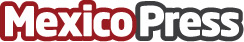 Vick habla de la relación entre la humedad y el resfriado comúnLos cambios de clima hacen que sea mucho más sencillo enfermarse, por ello se recomienda comenzar a cuidarse desde las primeras molestias para evitar los molestos síntomas de la gripe. O si se sufren los estragos de los cambios de clima también existen remedios sencillos que ayudan a sentirse mejor. Vick y su línea de humidificadores comparten datos útiles para estas ocasionesDatos de contacto:Andrea Topete Vicks Humidificadores Nota de prensa publicada en: https://www.mexicopress.com.mx/vick-habla-de-la-relacion-entre-la-humedad-y_1 Categorías: Medicina Medicina alternativa Consumo http://www.mexicopress.com.mx